ΕισαγωγήΤο Τμήμα Κτηνιατρικής της Σχολής Επιστημών Υγείας του Αριστοτέλειου Πανεπιστημίου Θεσσαλονίκης λειτουργεί Πρόγραμμα Μεταπτυχιακών Σπουδών (Π.Μ.Σ.) στην «Ιατρική Ζώων Συντροφιάς» που οδηγεί στην απονομή Διπλώματος Μεταπτυχιακών Σπουδών (ΔΜΣ) (Master of Science, MSc) στις κατευθύνσεις:1.	Χειρουργική Ζώων Συντροφιάς2.	Παθολογία Ζώων Συντροφιάς3	Aναισθησιολογία-Εντατική Θεραπεία Ζώων Συντροφιάς	Οι κανόνες λειτουργίας του Π.Μ.Σ. περιγράφονται στη συνέχεια. Ο παρών Εσωτερικός Κανονισμός Λειτουργίας (Ε.Κ.Λ.) ερμηνεύει και συμπληρώνει την Υπουργική Απόφαση (ΦΕΚ 1310/τευ. Β’/1.7.2015), με την οποία εγκρίθηκε το Π.Μ.Σ. του Τμήματος Κτηνιατρικής του Α.Π.Θ., καθώς και τον Ν. 4485/4-8-2017 (ΦΕΚ 114/τ.Α΄/4-8-2017) για το θεσμικό πλαίσιο λειτουργίας των Προγραμμάτων Μεταπτυχιακών Σπουδών και σε καμία περίπτωση δεν αντιτίθεται στα άρθρα ή τις διατάξεις αυτών.1. Όργανα του Π.Μ.Σ.i. Η Σύγκλητος του Ιδρύματος, είναι το αρμόδιο όργανο για τα θέματα ακαδημαϊκού, διοικητικού, οργανωτικού και οικονομικού χαρακτήρα των Π.Μ.Σ., και ασκεί όσες αρμοδιότητες σχετικά με τα Π.Μ.Σ. δεν ανατίθενται από το νόμο ειδικώς σε άλλα όργανα.ii. Η Συνέλευση του οικείου Τμήματος έχει τις αρμοδιότητες που ορίζονται στο άρθρο 31 παρ. 3 του Ν. 4485/2017.iii. Η Συντονιστική Επιτροπή (Σ.Ε.) του Π.Μ.Σ. απαρτίζεται από πέντε (5) μέλη Δ.Ε.Π. του Τμήματος, οι οποίοι έχουν αναλάβει μεταπτυχιακό έργο και εκλέγονται από τη Συνέλευση του οικείου Τμήματος για διετή θητεία και είναι αρμόδια για την παρακολούθηση και τον συντονισμό της λειτουργίας του Π.Μ.Σ. Τα μέλη της καλύπτουν τα γνωστικά αντικείμενα των κατευθύνσεων. Η Σ.Ε. θεωρείται ότι είναι σε απαρτία όταν είναι παρόντα το 50 % των μελών και ο Διευθυντής. Οι αποφάσεις παίρνονται κατά πλειοψηφία, αλλά τόσο ο Διευθυντής όσο και τα μέλη μπορούν να γνωστοποιήσουν στη Συνέλευση του Τμήματος τις προτάσεις τους που μειοψήφησαν. Στις συνεδριάσεις της Σ.Ε. τηρούνται πρακτικά, από μέλος της Γραμματείας (εφόσον είναι διαθέσιμο) ή από το Διευθυντή, ο οποίος είναι και υπεύθυνος για την ορθή τήρηση αυτών. Τα πρακτικά των συνεδριάσεων της Σ.Ε. διανέμονται στα μέλη της μαζί με την πρόσκληση της επόμενης συνεδρίασης, κατά την οποία συζητούνται ως πρώτο θέμα και επικυρώνονται. Στις συνεδριάσεις της Σ.Ε. μπορεί να συμμετέχει ο Πρόεδρος του Τμήματος, χωρίς ψήφο. Στις συνεδριάσεις της Σ.Ε. μπορεί, επίσης, να συμμετέχει, ως παρατηρητής, και ένας εκπρόσωπος των μεταπτυχιακών φοιτητών. Κατά τη λήξη της θητείας της Σ.Ε. με ευθύνη του απερχόμενου Διευθυντή, συντάσσεται αναλυτικός απολογισμός του ερευνητικού και εκπαιδευτικού έργου του Π.Μ.Σ., καθώς και των λοιπών δραστηριοτήτων του, με στόχο την αναβάθμιση των σπουδών, την καλύτερη αξιοποίηση του ανθρώπινου δυναμικού, τη βελτιστοποίηση των υφιστάμενων υποδομών και την κοινωνικά επωφελή χρήση των διαθέσιμων πόρων του Π.Μ.Σ.iv. Η Επιτροπή Μεταπτυχιακών Σπουδών που αποτελείται από τον/την Αντιπρύτανη/νι Ακαδημαϊκών Υποθέσεων και Φοιτητικών Θεμάτων, ο/η οποίος/α εκτελεί χρέη Προέδρου και τους Κοσμήτορες του Ιδρύματος ως μέλη και έχει τις αρμοδιότητες που προβλέπονται στο άρθρο 32 στην παράγραφο 5 του Ν. 4485/2017. v. Ο Διευθυντής του Π.Μ.Σ. είναι μέλος της Σ.Ε. και ορίζεται μαζί με τον αναπληρωτή του, με απόφαση της Συνέλευσης του Τμήματος για διετή θητεία και πρέπει να πληροί τις προϋποθέσεις του άρθρου 31 της παρ. 8 Ν. 4485/2017. Δεν μπορεί να έχει περισσότερες από δύο (2) συνεχόμενες θητείες και δεν δικαιούται επιπλέον αμοιβή για το διοικητικό του έργο. Αν ο Διευθυντής δεν είναι μέλος της Συνέλευσης του Τμήματος, ο Πρόεδρος του Τμήματος τον καλεί να μετέχει στις εργασίες της, όπου η παρουσία του θεωρείται αναγκαία, χωρίς δικαίωμα ψήφου. Το ίδιο μπορεί να ισχύσει, αν υπάρχει λόγος κατά την κρίση του Προέδρου του Τμήματος και για όλα τα μέλη της Σ.Ε. Στις συνεδριάσεις μπορεί να συμμετέχει ως παρατηρητής και ένας εκπρόσωπος των μεταπτυχιακών φοιτητών. Σε περίπτωση κωλύματος ή απουσίας του Διευθυντή μπορεί να τον αντικαθιστά το αρχαιότερο μέλος της Σ.Ε. το οποίο κατέχει και τη θέση του Αναπληρωτή Διευθυντή του Π.Μ.Σ. Ο Διευθυντής έχει τις αρμοδιότητες που προβλέπονται στο άρθρο 31 παρ. 8 του Ν. 4485/2017 και όποιες άλλες ορίζονται από τη Συνέλευση του οικείου Τμήματος (άρθρο 45, παρ. 1γ). vi. Η εξαμελής Επιστημονική Συμβουλευτική Επιτροπή (Ε.Σ.Ε.) αρμόδια για την εξωτερική ακαδημαϊκή αξιολόγηση των Π.Μ.Σ. (άρθρο 44 παρ. 3 του Ν. 4485/2017).vii. Συντονιστές Κατευθύνσεων του Π.Μ.Σ. (από μέλη της Σ.Ε) ένας για κάθε κατεύθυνση ορίζονται από τη Συνέλευση του Τμήματος, μετά από πρόταση της Σ.Ε. και έχουν τις ακόλουθες αρμοδιότητες: α) επιλαμβάνονται όλων των θεμάτων λειτουργίας της κατεύθυνσης, β) συντονίζουν το ωρολόγιο πρόγραμμα εκπαίδευσης και εξετάσεων, συμπεριλαμβανομένων της τήρησης και της παρακολούθησης των βαθμολογιών, και της διάθεσης των ερωτηματολογίων αξιολόγησης, γ) επιμελούνται της επικαιροποίησης των Οδηγών Σπουδών, δ) ηγούνται της επιτροπής επιλογής εισακτέων και εισηγούνται ανάλογα στη Σ.Ε., ε) προτείνουν θέματα και επιβλέποντες Μεταπτυχιακών Διπλωματικών Εργασιών στη Σ.Ε., στ) κάθε Μάιο εισηγούνται στη Σ.Ε. τον ανώτατο αριθμό εισακτέων, τις αναθέσεις διδασκαλίας και το πρόγραμμα σπουδών της κατεύθυνσης, ζ) διατυπώνουν προτάσεις για αλλαγές/βελτιώσεις του προγράμματος σπουδών της κατεύθυνσης και η) διαχειρίζονται τα οικονομικά της κατεύθυνσης.1.1. Το Π.Μ.Σ. υποστηρίζεται από τη Γραμματεία του Τμήματος, επικουρούμενη από τη Γραμματεία του Προγράμματος. Όταν τα οικονομικά του Προγράμματος δεν επιτρέπουν την πρόσληψη Γραμματέα, παρέχεται εκ περιτροπής γραμματειακή υποστήριξη από τις Γραμματείες των Τομέων. Τη σχετική απόφαση παίρνει η Συνέλευση του Τμήματος ύστερα από εισήγηση του Διευθυντή του Π.Μ.Σ. 2. Κατηγορίες υποψηφίων για φοίτηση σε Προγράμματα Μεταπτυχιακών Σπουδών (άρθρο 34 παρ. 1, 7 και 8 του Ν.4485/2017)2.1. Στο Π.Μ.Σ. γίνονται δεκτοί πτυχιούχοι των Τμημάτων ή Σχολών Κτηνιατρικής της ημεδαπής ή ομοταγών αναγνωρισμένων Ιδρυμάτων της αλλοδαπής.2.2. Μέλη των κατηγοριών Ε.Ε.Π., Ε.ΔΙ.Π. και Ε.Τ.Ε.Π., εφόσον πληρούν τις προϋποθέσεις του πρώτου εδαφίου της παρ. 1 του άρθρου 34 του Ν.4485/2017 και της παραγράφου 2.1 του παρόντος κανονισμού, μπορούν να εγγραφούν ως υπεράριθμοι και μόνο ένας κατ΄ έτος σε όλο το Π.Μ.Σ.3. Αριθμός Εισακτέων, Κριτήρια και Διαδικασία Επιλογής Εισακτέων(άρθρα 34 και 45 του Ν.4485/2017)3.1. 	Ο αριθμός των εισακτέων στο Π.Μ.Σ. ορίζεται κατ' ανώτατο όριο σε 6 φοιτητές ανά κατεύθυνση. Ο ακριβής αριθμός για κάθε ακαδημαϊκό έτος ορίζεται από τη Συνέλευση του Τμήματος, μετά από εισήγηση του Διευθυντή Σπουδών και της Σ.Ε. Με απόφαση της Συνέλευσης του Τμήματος μπορεί να προβλέπεται η δυνατότητα και να καθορίζονται οι προϋποθέσεις για τη χορήγηση υποτροφιών σε εισαχθέντες/είσες μεταπτυχιακούς/ές φοιτητές/τριες. Επιπλέον του αριθμού εισακτέων, μπορεί να γίνει δεκτός και ένας/μία (1) αλλοδαπός/ή υπότροφος του ελληνικού κράτους. Με απόφαση της Συνέλευσης του Τμήματος ο αριθμός των υποτρόφων μπορεί να αυξάνεται.3.2. Η διαδικασία επιλογής των υποψηφίων, με απόφαση της Συνέλευσης του Τμήματος, γίνεται από αρμόδια Τριμελή Επιτροπή Επιλογής και Εξέτασης απαρτιζόμενη από μέλη ΔΕΠ που έχουν αναλάβει μεταπτυχιακό έργο στο ΠΜΣ «Ιατρική Ζώων Συντροφιάς».3.3. Η Επιτροπή Επιλογής αξιολογεί τους υποψηφίους και εισηγείται στη Συνέλευση του Τμήματος πίνακα επιτυχόντων και επιλαχόντων, λαμβάνοντας υπόψη ιδιαίτερα τα παρακάτω κριτήρια:I.	Την αποδεδειγμένη γνώση της αγγλικής γλώσσας και, για τους αλλοδαπούς και της ελληνικής. Σε περίπτωση που δεν υπάρχουν οι παραπάνω προϋποθέσεις, οι υποψήφιοι εξετάζονται γραπτώς και προφορικώς από επιτροπή που ορίζει η Σ.Ε., ώστε να διαπιστωθεί η επάρκειά τους στην ξένη γλώσσα. Σε ό,τι αφορά την Ελληνική γλώσσα, απαιτείται πιστοποιητικό ελληνομάθειας από επίσημο φορέα. II.	Το γενικό βαθμό του πτυχίου και τους βαθμούς των μαθημάτων των συγγενέστερων γνωστικών αντικειμένων προς αυτό της κατεύθυνσης/ειδίκευσης του Π.Μ.Σ., που καθορίζονται από τη Σ.Ε.III.	Την ερευνητική δραστηριότητα και τις δημοσιεύσεις σε επιστημονικά περιοδικά (αν υπάρχουν).IV.	Τη συναφή με το αντικείμενο του ΠΜΣ επαγγελματική εμπειρίαV.	Την προφορική συνέντευξη των υποψηφίων στην Επιτροπή Επιλογής ή τη Σ.Ε.VΙ.	Δύο συστατικές επιστολές.*Μέγιστο μετρήσιμης επαγγελματικής εμπειρίας είναι τα 3 έτη3.4. Σε περίπτωση ισοβαθμίας των υποψηφίων, οι ισοβαθμήσαντες μπορεί να γίνονται δεκτοί μετά από σύμφωνη γνώμη των μελών της Σ.Ε., αφού ληφθούν υπόψη τα επιμέρους κριτήρια που έχουν σχέση με την κατεύθυνση του Π.Μ.Σ. ή μετά απόφαση της Σ.Ε. μπορεί να κληθούν για γραπτές ή προφορικές εξετάσεις.3.5. Η προφορική συνέντευξη γίνεται σε θέματα ευρύτερου επιστημονικού ενδιαφέροντος και αποβλέπει: α) στη διαπίστωση της γενικής κατάρτισης του υποψηφίου και της εικόνας που σκιαγραφούν οι συστατικές επιστολές, β) στην αξιολόγηση άλλων χαρακτηριστικών του υποψηφίου και γ) στη διαμόρφωση μιας εικόνας των ειδικών αναγκών και ιδιαιτεροτήτων του υποψηφίου, στην περίπτωση που θα γίνει δεκτός.4. Διάρκεια και Όροι Φοίτησης(άρθρα 33, 34 και 35 του Ν. 4485/2017)4.1. Οι μεταπτυχιακές σπουδές αρχίζουν το χειμερινό εξάμηνο. Λόγω του εντατικού χαρακτήρα του ΠΜΣ η ημερομηνία έναρξης των παρακολουθήσεων τοποθετείται στο τέλος Αυγούστου, ενώ η ακριβής ημερομηνία καθορίζεται εκάστοτε από τη Συνέλευση του Τμήματος και ανακοινώνεται από τη Σ.Ε. Σε περιπτώσεις που συντρέχουν ειδικοί λόγοι, η Συνέλευση του Τμήματος μπορεί να αποφασίσει την έναρξη του Π.Μ.Σ. στην αρχή του εαρινού εξαμήνου.4.2. Η διάρκεια σπουδών που οδηγούν στη λήψη ΔΜΣ είναι δύο πλήρη ημερολογιακά έτη, δηλαδή τέσσερα (4) εξάμηνα.4.3. Σε εξαιρετικές περιπτώσεις (π.χ. στράτευση, σοβαρή ασθένεια), είναι δυνατόν, μετά από αιτιολογημένη αίτηση του/της Μ.Φ. και σχετική απόφαση της Σ.Ε., να μην προσμετράται τμήμα του χρόνου στα παραπάνω αναφερόμενα χρονικά όρια. Επίσης, στους/στις Μ.Φ. μπορεί να χορηγηθεί, κατόπιν υποβολής σχετικής αίτησης, προσωρινή αναστολή σπουδών, που δεν μπορεί να υπερβαίνει τα δύο (2) συνεχόμενα εξάμηνα. Κατά την διάρκεια της αναστολής, ο μεταπτυχιακός φοιτητής χάνει την ιδιότητα του φοιτητή. Ο χρόνος της αναστολής δεν προσμετράται στην ανώτατη διάρκεια κανονικής φοίτησης.4.4. Οι μεταπτυχιακοί/κες φοιτητές/τριες έχουν όλα τα δικαιώματα, τις παροχές και τις διευκολύνσεις που προβλέπονται και για τους φοιτητές του πρώτου κύκλου σπουδών, πλην του δικαιώματος παροχής δωρεάν διδακτικών συγγραμμάτων.5. Οργάνωση της Διδασκαλίας5.1. Η παρακολούθηση όλων των μαθημάτων (θεωρία, ασκήσεις, κλινικές, εργαστήρια) του Π.Μ.Σ. είναι υποχρεωτική. Στην περίπτωση κατά την οποία ένας μεταπτυχιακός φοιτητής δεν παρακολούθησε επαρκώς ένα μάθημα και μετά από σχετική εισήγηση των διδασκόντων του μαθήματος και έγκριση της Σ.Ε., υποχρεούται να το παρακολουθήσει κατά το επόμενο ακαδημαϊκό έτος που αυτό θα διδαχθεί.5.2. Την ευθύνη της κλινικής/εργαστηριακής άσκησης μπορεί να έχουν μόνο μέλη του Προγράμματος (μέλη Δ.Ε.Π. ή Ερευνητές), σύμφωνα με την παρ. 3 του άρθρου 12 του Ν. 2083/92. Ο υπεύθυνος της κλινικής/εργαστηριακής άσκησης μπορεί να αναθέσει την εποπτεία του/της Μ.Φ. σε μεταδιδακτορικό συνεργάτη της ερευνητικής του/της ομάδας, ο(η) οποίος(α) υποχρεούται να συνυπογράψει την τελική έκθεση που υποβάλλεται στη Γραμματεία του Προγράμματος σε ειδικό έντυπο μετά τη λήξη της άσκησης.5.3. Με τη λήξη κάθε εξαμήνου οι Μ.Φ. συμπληρώνουν (διατηρώντας την ανωνυμία τους) στον ιστοχώρο της ΜΟΔΙΠ ειδικό ερωτηματολόγιο, το οποίο θα χρησιμοποιηθεί για τη βελτίωση και αναμόρφωση του προγράμματος.6. Αξιολόγηση σπουδών6.1 Κατά το πρώτο έτος μεταπτυχιακών σπουδών, η αξιολόγηση της απόδοσης στα μαθήματα και τις κλινικές/εργαστηριακές ασκήσεις, καθώς και η συνολική εκτίμηση για τις δυνατότητες του/της Μ.Φ. να ανταποκριθεί στις απαιτήσεις του προγράμματος, αποτελούν βασικά κριτήρια για την ανανέωση της αποδοχής του/της Μ.Φ. στο μεταπτυχιακό πρόγραμμα και για την ανανέωση της υποτροφίας, εφόσον αυτή υπάρχει, μετά την πάροδο δωδεκαμήνου.6.2. Ως τρόπος εκτίμησης της απόδοσης του φοιτητή καθορίζεται η συνεχής αξιολόγησή του κατά τη διάρκεια των μαθημάτων (θεωρητικών-εργαστηριακών/ κλινικών), χωρίς όμως αυτό να αποκλείει και την εφαρμογή άλλων τρόπων εξέτασης, μετά από συνεννόηση των Εισηγητών με τη Σ.Ε.6.3. Η βαθμολογική κλίμακα για την αξιολόγηση της επίδοσης των μεταπτυχιακών φοιτητών ορίζεται από μηδέν (0) έως δέκα (10), ως εξής:Άριστα (8,5 έως 10)Λίαν Καλώς (6,5 έως 8,5 μη συμπεριλαμβανομένου)Καλώς (6 έως 6,5 μη συμπεριλαμβανομένου).Προβιβάσιμος βαθμός είναι το έξι (6) και οι μεγαλύτεροί του.6.4. Σε περίπτωση αποτυχίας του/της Μ.Φ. σε κάποιο μάθημα του Π.Μ.Σ. επαναλαμβάνεται κατ' εξαίρεση η αξιολόγηση μία μόνο φορά και μόνο ύστερα από θετική απόφαση της Σ.Ε., ενώ εάν αποτύχει και πάλι, με πρόταση της Σ.Ε. και απόφαση της Συνέλευσης του Τμήματος ο Μ.Φ. διαγράφεται. Αν ο/η Μ.Φ. το επιθυμεί, ύστερα από αίτησή του, μπορεί η επαναληπτική εξέταση να πραγματοποιηθεί από τριμελή επιτροπή μελών Δ.Ε.Π. του Τμήματος ή της Σχολής, οι οποίοι έχουν το ίδιο ή συναφές γνωστικό αντικείμενο με το εξεταζόμενο μάθημα και ορίζονται από τη Συνέλευση του Τμήματος. Από την επιτροπή εξαιρείται ο υπεύθυνος της εξέτασης διδάσκων.6.5. Για τη διαγραφή ενός/μιας Μ.Φ. όπως σε: (α) μη επαρκή πρόοδο του/της Μ.Φ. (η οποία τεκμηριώνεται με μη συμμετοχή στην εκπαιδευτική διαδικασία: παρακολουθήσεις, εξετάσεις), β) πλημμελή εκπλήρωση λοιπών υποχρεώσεων που ορίζονται από τον οικείο Κανονισμό, γ) συμπεριφορά που προσβάλλει την ακαδημαϊκή δεοντολογία όπως π.χ. η λογοκλοπή, και δ) αίτηση του ίδιου του/της Μ.Φ.) αποφαίνεται η Συνέλευση του Τμήματος, μετά από πρόταση της Συντονιστικής Επιτροπής.7. Διπλωματική Μεταπτυχιακή Εργασία (Δ.Μ.Ε.)7.1. Για την εκπόνηση Μεταπτυχιακής Διπλωματικής Εργασίας όπου προβλέπεται (άρθρο 34, παρ. 4 του Ν.4485/2017), ο υποψήφιος καταθέτει δια της Γραμματείας του Τμήματος αίτημα για ορισμό επιβλέποντα. Στο αίτημά του αναφέρει προτεινόμενο τίτλο Δ.Μ.Ε., επιβλέποντα και επισυνάπτει περίληψη της προτεινόμενης εργασίας. Μετά την έγκριση της Σ.Ε. το αίτημά του προωθείται στη Συνέλευση του Τμήματος για την τελική έγκριση.7.2. Την κύρια ευθύνη για την πορεία της έρευνας έχει ο επιβλέπων. Υποχρέωση του Τμήματος και του επιβλέποντα είναι να εξασφαλίζει τις απαραίτητες προϋποθέσεις για την ομαλή διεξαγωγή της Δ.Μ.Ε.7.3.	Κάθε μέλος Δ.Ε.Π. σε ένα ακαδημαϊκό έτος δύναται να επιβλέπει μέχρι δύο (2) μεταπτυχιακές διπλωματικές εργασίες και να μετέχει το πολύ σε άλλες τρεις (3) εξεταστικές επιτροπές.7.4. Όταν ολοκληρωθεί η συγγραφή της Δ.Μ.Ε. και μετά από πρόταση του/της επιβλέποντος/ουσας, η Σ.Ε. προτείνει στη Γενική Συνέλευση του Τμήματος Τριμελή Εξεταστική Επιτροπή για την έγκριση της εργασίας, ένα μέλος της οποίας είναι ο επιβλέπων/πουσα. Τα μέλη της Τριμελούς Εξεταστικής Επιτροπής πρέπει να έχουν την ίδια ή συναφή επιστημονική ειδικότητα με το γνωστικό αντικείμενο του Π.Μ.Σ. Από την ημέρα του ορισμού της, η Ε.Ε. ολοκληρώνει την αξιολόγηση και η τελική κρίση της για τη διατριβή κατατίθεται σε διάστημα όχι μικρότερο των 15 ημερών, αλλά ούτε και μεγαλύτερο των 45 ημερών.7.5. Η παρουσίαση της Μεταπτυχιακής Διπλωματικής Εργασίας υποστηρίζεται ενώπιον της Τριμελούς Εξεταστικής Επιτροπής σε ημερομηνία και τόπο που ορίζεται από τον επιβλέποντα. Κατόπιν της έγκρισής της από την Επιτροπή, αναρτάται υποχρεωτικά στο διαδικτυακό τόπο του Τμήματος ή της οικείας Σχολής.7.6. Σε εξαιρετικές περιπτώσεις, αν υφίσταται αντικειμενική αδυναμία ή σπουδαίος λόγος, είναι δυνατή η αντικατάσταση του επιβλέποντα ή μέλους της Τριμελούς Εξεταστικής Επιτροπής μετά από απόφαση της Συνέλευσης του οικείου Τμήματος.7.7. Η μεταπτυχιακή διπλωματική εργασία συγγράφεται στην Ελληνική γλώσσα. Με απόφαση της Συνέλευσης του Τμήματος είναι δυνατή η συγγραφή της και στην αγγλική γλώσσα όταν αυτό κριθεί σκόπιμο.7.8. Η βαθμολόγηση της Δ.Μ.Ε. γίνεται από κάθε μέλος της εξεταστικής επιτροπής σε ακέραιες μονάδες της κλίμακας 0 έως 10 με ελάχιστο προβιβάσιμο βαθμό το έξι (6). Η βαθμολογική κλίμακα ορίζεται ως εξής: άριστα (8,5-10), λίαν καλώς (6,5-8,4) και καλώς (6-6,4).7.9. Η εξέταση της διπλωματικής εργασίας πρέπει να γίνεται το αργότερο μέχρι το τέλος Οκτωβρίου μετά την ολοκλήρωση του δεύτερου έτους του προγράμματος, εκτός αν έχει χορηγηθεί παράταση ενός έτους στο Μ.Φ. Σε περίπτωση αποτυχίας η εξέταση επαναλαμβάνεται μία μόνο φορά κατά τον επόμενο Ιανουάριο και σε περίπτωση νέας αποτυχίας η διπλωματική απορρίπτεται οριστικά. Εάν η διπλωματική εργασία δεν παρουσιαστεί και μετά τον ένα χρόνο παράτασης (μέχρι τον Οκτώβριο του επομένου έτους) με απόφαση της Συνέλευσης του Τμήματος ο/η Μ.Φ. διαγράφεται. 7.10. Η Δ.Μ.Ε. κατατίθεται σε τρία (3) τουλάχιστον αντίτυπα, ένα από τα οποία αρχειοθετείται στη βιβλιοθήκη του Τμήματος τόσο σε έντυπη όσο και σε ηλεκτρονική μορφή, ένα στη Κεντρική βιβλιοθήκη του Α.Π.Θ. και ένα στον ατομικό φάκελο του Μ.Φ. που βρίσκεται στη Γραμματεία του Τμήματος. Το εξώφυλλο και το πρώτο εσωτερικό φύλλο (υποδείγματα των οποίων είναι κατατεθειμένα στη Γραμματεία του Προγράμματος), γράφονται ομοιόμορφα σε όλες τις διπλωματικές μεταπτυχιακές εργασίες που εκπονούνται στο Τμήμα. Η έκταση της διπλωματικής εργασίας θα πρέπει να κυμαίνεται μεταξύ 6000 και 12000 λέξεων, η γραμματοσειρά θα πρέπει να είναι Times new roman και το μέγεθος των γραμμάτων 12. 8. Λοιπές υποχρεώσεις των Μ.Φ.6.1. Στα πλαίσια της εκπαίδευσής τους, οι Μ.Φ. υποχρεούνται να επικουρούν τα μέλη Δ.Ε.Π. στην εκτέλεση των εκπαιδευτικών τους καθηκόντων (εργαστήρια, κλινικές, φροντιστήρια, επιτηρήσεις). Η φύση του έργου που οφείλουν να εκτελέσουν και ο αριθμός των ωρών ετήσιας απασχόλησής τους καθορίζονται από τη Συνέλευση του Τμήματος, μετά από πρόταση της Σ.Ε. και αποτυπώνεται στους αντίστοιχους οδηγούς σπουδών των κατευθύνσεων.9. Είδος και τύπος Μεταπτυχιακών Διπλωμάτων.7.1. Το Δ.Μ.Σ. είναι δημόσιο έγγραφο. Μετά την περάτωση των σπουδών, όπως ορίζονται στον παρόντα Κανονισμό, το Δ.Μ.Σ. απονέμεται από το Τμήμα. Στο δίπλωμα αναφέρεται το Αριστοτέλειο Πανεπιστήμιο, η Σχολή Επιστημών Υγείας και το Τμήμα Κτηνιατρικής, το όνομα, το επώνυμο, το όνομα του πατέρα και της μητέρας και ο τόπος καταγωγής του Μ.Φ., η ημερομηνία απονομής του Δ.Μ.Σ.  και η κατεύθυνση/ειδίκευση.10. Αναμόρφωση του προγράμματος10.1. Το Μάρτιο κάθε έτους οι εισηγητές έχουν τη δυνατότητα να προτείνουν αλλαγές στο πρόγραμμα. Τον Απρίλιο κάθε έτους, με ευθύνη του Διευθυντή και της Συντονιστικής Επιτροπής του Προγράμματος, καταρτίζεται το πρόγραμμα του επόμενου έτους, το οποίο υποβάλλεται στη Συνέλευσης του Τμήματος για έγκριση.10.2. Το ωρολόγιο πρόγραμμα διανέμεται στους εισηγητές από τον Ιούνιο, οπότε γίνονται και οι αναθέσεις διδασκαλίας. Έτσι, όλοι οι εισηγητές θα γνωρίζουν τις ημερομηνίες των μαθημάτων τους, που αρχίζουν όπως προαναφέρθηκε στο τέλος Αυγούστου. 10.3. Καθένα από τα μαθήματα διδάσκεται σε ορισμένο χρονικό διάστημα και δεν επιτρέπονται αλλαγές. Σε περίπτωση σοβαρού κωλύματος κάποιου εισηγητή θα πρέπει να ενημερώνεται έγκαιρα ο υπεύθυνος της κατεύθυνσης και ο Διευθυντής του Προγράμματος. Σε περίπτωση αδείας κάποιου εισηγητή, ορίζεται αντικαταστάτης ο οποίος έχει την υποχρέωση να καλύπτει τις σχετικές διδακτικές υποχρεώσεις.11. Υποτροφίες(άρθρο 35 και 45 του Ν.4485/2017)11.1. Με εισήγηση της Σ.Ε. και απόφαση της Συνέλευσης του Τμήματος μπορεί να αποφασιστεί η χορήγηση υποτροφιών ή βραβείων αριστείας σε Μ.Φ. Οι υποτροφίες δίνονται με βάση ακαδημαϊκά, αντικειμενικά κριτήρια θετική αξιολόγηση σε όλα τα μαθήματα του ή των προηγούμενων εξαμήνων, μέσος όρος βαθμολογίας προηγούμενου ή προηγούμενων εξαμήνων, κλπ) ή προσφορά υπηρεσιών και πρέπει να εγγράφονται στον εγκεκριμένο προϋπολογισμό του Π.Μ.Σ. Οι όροι χορήγησης, οι υποχρεώσεις και τα δικαιώματα των υποτρόφων καθορίζονται με εισήγηση της Σ.Ε. και απόφαση της Συνέλευσης του Τμήματος.12. Διδακτικό Προσωπικό(άρθρα 36 και 45 του Ν. 4485/2017)12.1. Τη διδασκαλία των μαθημάτων στα Π.Μ.Σ., μπορούν να αναλαμβάνουν: I. Μέλη Δ.Ε.Π. του οικείου Τμήματος. II. Μέλη της κατηγορίας Ε.Ε.Π., Ε.ΔΙ.Π. και Ε.Τ.Ε.Π. του οικείου Τμήματος, κάτοχοι διδακτορικού διπλώματος, εκτός αν το αντικείμενο είναι εξαιρετικής και αδιαμφισβήτητης ιδιαιτερότητας για το οποίο δεν είναι δυνατή ή συνήθης η εκπόνηση διδακτορικής διατριβής.III. Διδάσκοντες σύμφωνα με το Π.Δ. 407/80 του οικείου Τμήματος.IV. Μετά από αιτιολογημένη εισήγηση της Σ.Ε. του Π.Μ.Σ. και απόφασή της Συνέλευσης του Τμήματος, σε περίπτωση που δεν επαρκεί το διδακτικό προσωπικό των κατηγοριών που αναφέρονται παραπάνω, μπορεί να αναθέσει διδακτικό έργο σε Ομότιμα και Αφυπηρετήσαντα μέλη ΔΕΠ του οικείου Τμήματος, μέλη ΔΕΠ άλλων Τμημάτων του ίδιου Α.Ε.Ι. ή να προσκαλέσει μέλη ΔΕΠ άλλων Α.Ε.Ι. ή ερευνητών από ερευνητικά κέντρα τουάρθρου 13 Α του Ν. 4310/2014 (Α΄ 258), συμπεριλαμβανομένων των ερευνητικών κέντρων της Ακαδημίας Αθηνών και του Ιδρύματος Ιατροβιολογικών Ερευνών της Ακαδημίας Αθηνών. 12.2. Επιπλέον η Συνέλευση του οικείου Τμήματος με απόφασή της, έχοντας υπόψη την εισήγηση του Διευθυντή του Π.Μ.Σ., μπορεί να καλέσει, ως επισκέπτες καταξιωμένους επιστήμονες που έχουν θέση ή προσόντα καθηγητή ή ερευνητή σε ερευνητικό κέντρο, καλλιτέχνες ή επιστήμονες αναγνωρισμένου κύρους με εξειδικευμένες γνώσεις ή σχετική εμπειρία στο γνωστικό αντικείμενο του Π.Μ.Σ. από την ημεδαπή ή την αλλοδαπή, σύμφωνα με τα οριζόμενα στην παρ. 5 του άρθρου 36.12.3. Σε κάθε περίπτωση η ανάθεση διδασκαλίας των μαθημάτων, σεμιναρίων και ασκήσεων του Π.Μ.Σ. αποφασίζεται από τη Συνέλευση του Τμήματος, ύστερα από εισήγηση της Σ.Ε.. 12.4. Στις υποχρεώσεις των διδασκόντων περιλαμβάνονται μεταξύ άλλων η περιγραφή του μαθήματος ή των διαλέξεων, η παράθεση σχετικής βιβλιογραφίας, ο τρόπος εξέτασης του μαθήματος και η επικοινωνία με τους/τις Μ.Φ.13. Έσοδα Προγραμμάτων-Διαδικασία Οικονομικής Διαχείρισης(άρθρο 37 του Ν. 4485/2017)13.1. Τα έσοδα των Π.Μ.Σ. προέρχονται από:  α) τον προϋπολογισμό των Α.Ε.Ι. και των συνεργαζόμενων για την οργάνωσή του φορέωνβ) τον  προϋπολογισμό του Υπουργείου Παιδείας, Έρευνας και Θρησκευμάτων,γ) δωρεές, παροχές, κληροδοτήματα και κάθε είδους χορηγίες φορέων του δημόσιου τομέα, όπως οριοθετείται στην περίπτωση α΄ της παρ. 1 του άρθρου 14 του Ν. 4270/2014 (Α΄ 143) ή του ιδιωτικού τομέα,δ) πόρους από ερευνητικά προγράμματα,ε) πόρους από προγράμματα της Ευρωπαϊκής Ένωσης ή άλλων διεθνών οργανισμών,στ) μέρος των εσόδων των Ειδικών Λογαριασμών Κονδυλίων Έρευνας (Ε.Λ.Κ.Ε.) των Α.Ε.Ι.,ζ) κάθε άλλη νόμιμη αιτία. η) σε αιτιολογημένες περιπτώσεις που τα Π.Μ.Σ. δεν καλύπτουν τα λειτουργικά τους έξοδα από τις ανωτέρω πηγές χρηματοδότησης, αυτά μπορούν να καλύπτονται από τέλη φοίτησης.13.2. Σύμφωνα με το άρθρο 37 παρ. 4 του Ν. 4485/2017 η διαχείριση των εσόδων του Π.Μ.Σ. γίνεται από τον Ε.Λ.Κ.Ε και κατανέμεται κατά 70% σε λειτουργικά έξοδα του προγράμματος και κατά 30% σε λειτουργικά έξοδα του Ιδρύματος.13.3. Επιπρόσθετα υπενθυμίζεται ότι σύμφωνα με την παρ. 6 του ίδιου άρθρου τα  Α.Ε.Ι., -αντιστοίχως τα Τμήματα στα οποία λειτουργούν Π.Μ.Σ.- οφείλουν ετησίως να δημοσιεύουν, με ανάρτηση στην ιστοσελίδα τους, απολογισμό εσόδων-εξόδων, με αναγραφή της κατανομής των δαπανών ανά κατηγορία και ιδίως το ύψος των τελών φοίτησης, των αμοιβών των διδασκόντων στα Π.Μ.Σ. και του αριθμού των διδασκόντων που τις εισέπραξαν.14. Τύπος Απονεμόμενου Διπλώματος Μεταπτυχιακών Σπουδών (Δ.Μ.Σ.)(άρθρο 45 παρ. 1 εδαφ. ιε΄ του Ν. 4485/2017)14.1. Ο τίτλος του Διπλώματος Μεταπτυχιακών Σπουδών είναι δημόσιο έγγραφο και απονέμεται σε ένα από τα Π.Μ.Σ. του οικείου Τμήματος  14.2. Το Δίπλωμα Μεταπτυχιακών Σπουδών εκδίδεται από τη Γραμματεία του Τμήματος. Στο Δίπλωμα αναγράφεται ο τίτλος του διπλώματος (Δίπλωμα Μεταπτυχιακών Σπουδών) και ο ανάλογος τίτλος στην αγγλική γλώσσα (Master of Science), εκτυπώνεται το έμβλημα του Ιδρύματος και αναγράφονται το Αριστοτέλειο Πανεπιστήμιο Θεσσαλονίκης, η Σχολή Επιστημών Υγείας και το Τμήμα Κτηνιατρικής, η χρονολογία περάτωσης των σπουδών, η χρονολογία έκδοσης του Δ.Μ.Σ., ο αριθμός πρωτοκόλλου αποφοίτησης, ο τίτλος του Π.Μ.Σ. και της ειδίκευσής στην οποία φοίτησε ο/η Μ.Φ., καθώς και τα στοιχεία του/της και η τελική βαθμολογία του/της, με τον ανάλογο χαρακτηρισμό: Καλώς, Λίαν Καλώς, Άριστα.14.3. Στον απόφοιτο του Διπλώματος Μεταπτυχιακών Σπουδών μπορεί να χορηγείται, πριν την απονομή, βεβαίωση επιτυχούς παρακολούθησης και περάτωσης του Προγράμματος.14.4. Επιπλέον του Διπλώματος Μεταπτυχιακών Σπουδών χορηγείται Παράρτημα Διπλώματος [άρθρο 15 του Ν. 3374/2005 και της Υ.Α. Φ5/89656/ΒΕ/13-8-2007 (ΦΕΚ 1466 τ.Β΄)], το οποίο είναι ένα επεξηγηματικό έγγραφο που παρέχει πληροφορίες σχετικά με την φύση, το επίπεδο, το γενικότερο πλαίσιο εκπαίδευσης, το περιεχόμενο και το καθεστώς των σπουδών, οι οποίες ολοκληρώθηκαν με επιτυχία και δεν υποκαθιστά τον επίσημο τίτλο σπουδών ή την αναλυτική βαθμολογία μαθημάτων που χορηγούν τα Ιδρύματα.15. Λογοκλοπή15.1. Καταθέτοντας οποιαδήποτε μεταπτυχιακή εργασία, ο/η Μ.Φ. υποχρεούται να αναφέρει αν χρησιμοποίησε το έργο και τις απόψεις άλλων.15.2. Η αντιγραφή θεωρείται σοβαρό ακαδημαϊκό παράπτωμα. Λογοκλοπή θεωρείται η αντιγραφή εργασίας κάποιου/ας άλλου/ης, καθώς και η χρησιμοποίηση εργασίας άλλου/ης -δημοσιευμένης ή μη- χωρίς τη δέουσα αναφορά. Η παράθεση οποιουδήποτε υλικού τεκμηρίωσης, ακόμη και από μελέτες του/της ιδίου/ας του/της υποψηφίου/ας, χωρίς σχετική αναφορά, μπορεί να στοιχειοθετήσει απόφαση της Συνέλευσης του οικείου Τμήματος για διαγραφή του/της.Στις παραπάνω περιπτώσεις -και μετά από αιτιολογημένη εισήγηση του/της επιβλέποντος/σας καθηγητή/τριας- η Συνέλευση του οικείου Τμήματος  μπορεί να αποφασίσει τη διαγραφή του/της .15.3. Οποιοδήποτε παράπτωμα ή παράβαση ακαδημαϊκής δεοντολογίας παραπέμπεται στη Συντονιστική Επιτροπή του Π.Μ.Σ. για κρίση και εισήγηση για αντιμετώπιση του προβλήματος στη Συνέλευση του Τμήματος. Ως παραβάσεις θεωρούνται και τα παραπτώματα της αντιγραφής ή της λογοκλοπής και γενικότερα κάθε παράβαση των διατάξεων περί πνευματικής ιδιοκτησίας από μεταπτυχιακό/κη φοιτητή/τρια κατά τη συγγραφή εργασιών στο πλαίσιο των μαθημάτων ή την εκπόνηση μεταπτυχιακής διπλωματικής εργασίας. 16. Λοιπές υποχρεώσεις16.1.	Ο Οδηγός Σπουδών του Π.Μ.Σ., είναι διαθέσιμος σε ηλεκτρονική μορφή στην ιστοσελίδα του Τμήματος.16.2.	Για όλες τις περιπτώσεις που δεν προβλέπονται ρητώς από τον παρόντα κανονισμό και για τα ανακύπτοντα προβλήματα αποφασίζει η Συνέλευση του Τμήματος, μετά από εισήγηση του Διευθυντή του Προγράμματος ή της Συντονιστικής Επιτροπής. Στη Συνέλευσης του Τμήματος παραπέμπονται θέματα και προτάσεις για τα οποία η Σ.Ε. δεν μπορεί, για οποιονδήποτε λόγο, να πάρει αποφάσεις ή αυτά δεν εφαρμόζονται.16.3. Τόσο ο Διευθυντής του Προγράμματος όσο και η Σ.Ε. ως σώμα μπορούν να αναθέτουν έργο σε μέλη της Σ.Ε. ή σε άλλα μέλη, τα οποία συμμετέχουν στο Π.Μ.Σ.17. Μεταβατικές ρυθμίσεις17.1. Οι φοιτητές που έχουν ήδη εγγραφεί σε Π.Μ.Σ. κατά την έναρξη ισχύος του Ν.4485/2017, καθώς και οι φοιτητές που εγγράφονται και αρχίζουν τη φοίτηση το ακαδημαϊκό έτος 2017-2018 σε Π.Μ.Σ. ιδρυθέν έως τη δημοσίευση του Ν.4485/2017, συνεχίζουν και ολοκληρώνουν το πρόγραμμα, σύμφωνα με τις ισχύουσες, έως την έναρξη ισχύος του Ν.4485/2017, διατάξεις  (άρθρο 85 παρ.2 του ν. 4485/2017).17.2. Οποιοδήποτε θέμα προκύψει στο μέλλον που δεν καλύπτεται από  την σχετική νομοθεσία ή τον οικείο Κανονισμό Μεταπτυχιακών Σπουδών, θα αντιμετωπιστεί με αποφάσεις της Συνέλευσης του Τμήματος και της Συγκλήτου του Ιδρύματος με τροποποίηση του Κανονισμού και δημοσίευση στην Εφημερίδα της Κυβερνήσεως.17.3. Όσοι/ες Μ.Φ. του Τμήματος έχουν υπερβεί την ανώτατη διάρκεια μεταπτυχιακών Σπουδών και έχουν εξαντλήσει τον έναν χρόνο παράτασης, υποχρεούνται στην ολοκλήρωση των σπουδών έως 31/12/2018, αλλιώς διαγράφονται.   ΕΛΛΗΝΙΚΗ    ΔΗΜΟΚΡΑΤΙΑ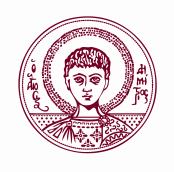 ΑΡΙΣΤΟΤΕΛΕΙΟΠΑΝΕΠΙΣΤΗΜΙΟΘΕΣΣΑΛΟΝΙΚΗΣΣΧΟΛΗ ΕΠΙΣΤΗΜΩΝ ΥΓΕΙΑΣΤΜΗΜΑ ΚΤΗΝΙΑΤΡΙΚΗΣΠΜΣ στην «Ιατρική Ζώων Συντροφιάς» “Companion Animal Medicine”ΘΕΤΙΚΑ ΑΞΙΟΛΟΓΗΜΕΝΟ ΤΜΗΜΑΑΠΟ ΤΗΝ ΕΑΕVEEUROPEAN ASSOCIATION OF ESTABLISHMENTS FOR VETERINARY EDUCATIONΘΕΤΙΚΑ ΑΞΙΟΛΟΓΗΜΕΝΟ ΤΜΗΜΑΑΠΟ ΤΗΝ ΕΑΕVEEUROPEAN ASSOCIATION OF ESTABLISHMENTS FOR VETERINARY EDUCATION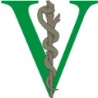    ΕΛΛΗΝΙΚΗ    ΔΗΜΟΚΡΑΤΙΑΑΡΙΣΤΟΤΕΛΕΙΟΠΑΝΕΠΙΣΤΗΜΙΟΘΕΣΣΑΛΟΝΙΚΗΣΠΡΟΙΣΤΑΜΕΝΗ ΓΡΑΜΜΑΤΕΙΑΣ :ΖΑΧΑΡΕΝΙΑ ΣΥΜΕΩΝΙΔΟΥΤΗΛ : 2310 995219   FAX 2310 995218e-mail : info@vet.auth.gr                                              ΚΤΗΡΙΟ ΚΤΗΝΙΑΤΡΙΚΗΣ  - ΑΠΘ                                     ---ΚριτήριαΒαθμολογίαΕλάχιστηΜέγιστηΞένη γλώσσα2 (πτυχίο αγγλικής γλώσσας επιπέδου Β2)5 (πτυχίο αγγλικής γλώσσας επιπέδου C2 και πτυχίο άλλης ευρωπαϊκής γλώσσας επιπέδου Β2)Πτυχίο1 (βαθμός πτυχίου 6)10 (βαθμός πτυχίου 10)Σχετικά μαθήματα με βαθμό μεγαλύτερο ή ίσο του 610 (Μέσος όρος σχετικών με την κατεύθυνση μαθημάτων Χ 2)20 (Μέσος όρος σχετικών με την κατεύθυνση μαθημάτων Χ 2)Ερευνητική και συγγραφική δραστηριότητα0 (δεν έχει)10 (ανάλογα με τη δραστηριότητα)Επαγγελματική εμπειρία σε  αμειβόμενη εργασία*0 (δεν έχει)10 (σχετική με την κατεύθυνση)Επαγγελματική εμπειρία σε μη αμειβόμενη εργασία*0 (δεν έχει)5 (σχετική με την κατεύθυνση)Συνέδρια, Σεμινάρια, κ.λπ.0 (δεν έχει)5 (σχετική με την κατεύθυνση)Συνέντευξη0 15Επιπλέον πτυχίο, σχετικό με την κατεύθυνση0 (δεν έχει)10 (έχει)Αποδεδειγμένη γνώση Η/Υ0 (δεν έχει)2 (έχει)Σύνολο1392